Community Christmas Party & Tree LightingFriday December 7, 20187th District Firehouse21660 Colton Point Road, Avenue MD 20609SANTA ARRIVES AT 6:30 P.M.Doors open at 5:00 p.m.Event Includes: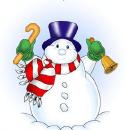 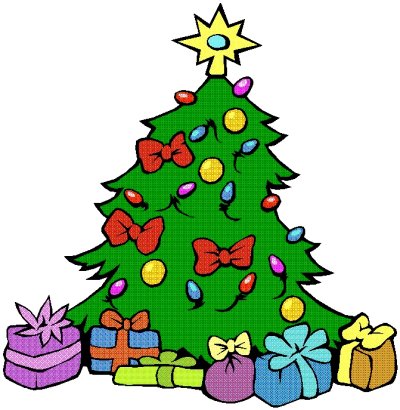 Fire Truck RidesGift From SantaFace PaintingGames RefreshmentsDoor PrizesSPONSORED BY7th District Volunteer Fire Department and Auxiliary7th District Volunteer Rescue Squad and Auxiliary7th District Optimist Club American Legion Post 221St. Clements Island Museum 